Lidi se zdravotním postižením podporujeme v tom, aby žili běžným životem a byli samostatní.Co můžeme naučit?Pečovat o sebe a domácnost.Hospodařit s penězi.Cestovat autobusem, vlakem.Telefonovat a psát SMS zprávy.Vyplňovat formuláře.Chovat se ve společnosti. Pracovat na počítači.Pracovat s internetem.S čím můžeme pomoci?Vyřizovat na úřadech.Hledat si práci.Zvládnout práci.Trénovat paměť.Najít kurzy a přátele.NAŠE SLUŽBA JE ZDARMA!Poskytování služby platí:Evropská unie, státní rozpočet a Moravskoslezský krajNadace Jistota Komerční banky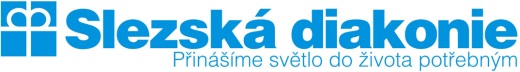 RÚT FRÝDEK-MÍSTEK
SOCIÁLNÍ REHABILITACE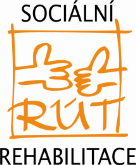 Pomáháme lidem se zdravotním postižením.Jsme sociální služba pro lidi od 16 let.Adresa naší kanceláře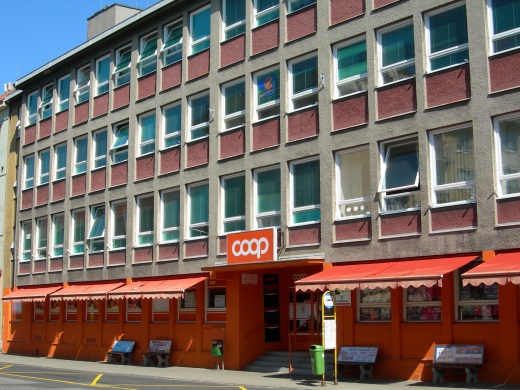 Slezská diakonieRÚT Frýdek-Místeksociální rehabilitacetř. T. G. Masaryka 1101738 01 Frýdek-MístekTelefon                 E-mail737 227 857          rut.fm@slezskadiakonie.czPracujeme v kanceláři nebo také venku v terénu.   V terénu Vás můžeme podpořit například v domácnosti, na pracovišti, na úřadech i jinde.Provozní dobaPondělí7.00-15.00kancelář, terénÚterý7.00-15.00kancelář, terénStředa7.00-15.00kancelář, terénČtvrtek7.00-15.00kancelář, terénPátek7.00-15.00kancelář, terénSobotazavřenozavřenoNedělezavřenozavřeno